PARTIE 1 : LA TERRE DANS L’UNIVERS			 5èmeChapitre 3 : COMMENT LA LUMIÈRE SE PROPAGE-T-ELLE ?Modalités d’organisation proposées :Comment se propage donc la lumière ?                      	     Activité n°1D’après-toi, quelle est la forme du trajet de la lumière d’un émetteur à un récepteur ? …………………….…………………..…………………………………………………………………………………………………………….…………………………………..………………………………………………………………………………………………………………….……………………………..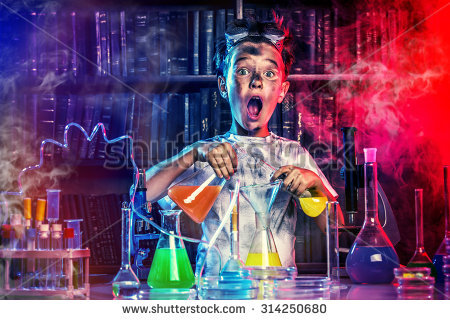 Vérifions notre hypothèse en manipulant Protocole expérimental (expérience à réaliser par groupe de 3 ou 4 élèves)Vous disposez de 3 caches percés d’un trou. Mesurer les hauteurs H (que l’on notera H1, H2 et H3 respectivement pour les caches C1, C2 et C3) pour chaque cache. H étant la distance du bas du cache au centre du trou.Allumer une lanterne. Placer un écran blanc à une distance D4 = 60 cm de la source de lumière.4-  Mettre à une distance D1 = 10 cm de la lanterne le cache n°1, de manière à voir une tache lumineuse sur l’écran.Installer à une distance D2 de la lanterne le cache n°2 de façon à percevoir encore la lumière. Notez la valeur D2.Installer à une distance D3 de la lanterne le cache n°3 de façon à percevoir encore la lumière. Notez la valeur D3.Repérer à quelle hauteur H4 on observe la tâche lumineuse sur l’écran situé à D4 = 60 cm de la sourceOrganisation des résultats Sous forme d’un tableau 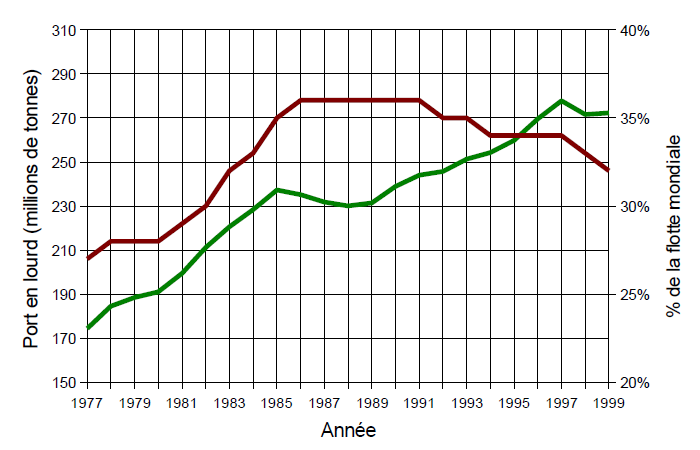 Sous forme d’un graphique Tracer, ci-dessous le graphique représentant la hauteur H en fonction de la distance DAnalyse des résultats - ConclusionQue représente la courbe que vous avez tracée ? ............................................................................................................................................................................................................................................................................................................................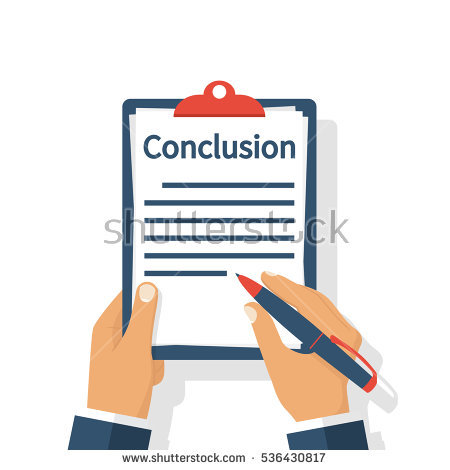 ………………………………………..……………………………………………………………………………………………………………………………………..………………………………………………………………………………………Mais comment se forme donc une ombre ?			      Activité n°2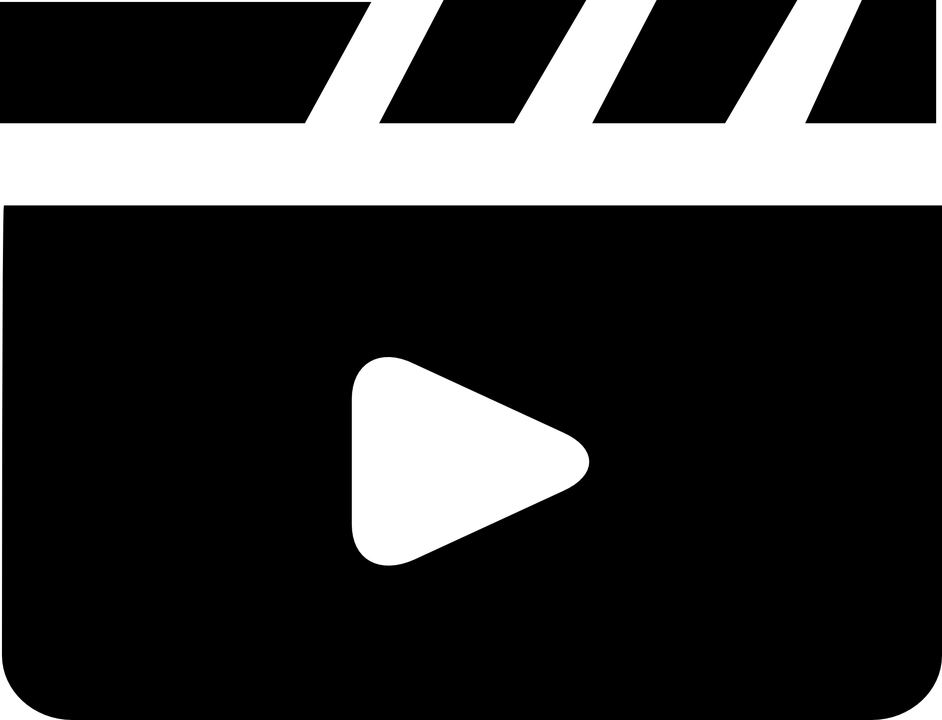 Analyse vidéoVisualisons la vidéo suivante : http://physikos.free.fr/file/5eme-optique-chapitre2-propagation-de-lumiere-et-ombre/shadow1_002.swf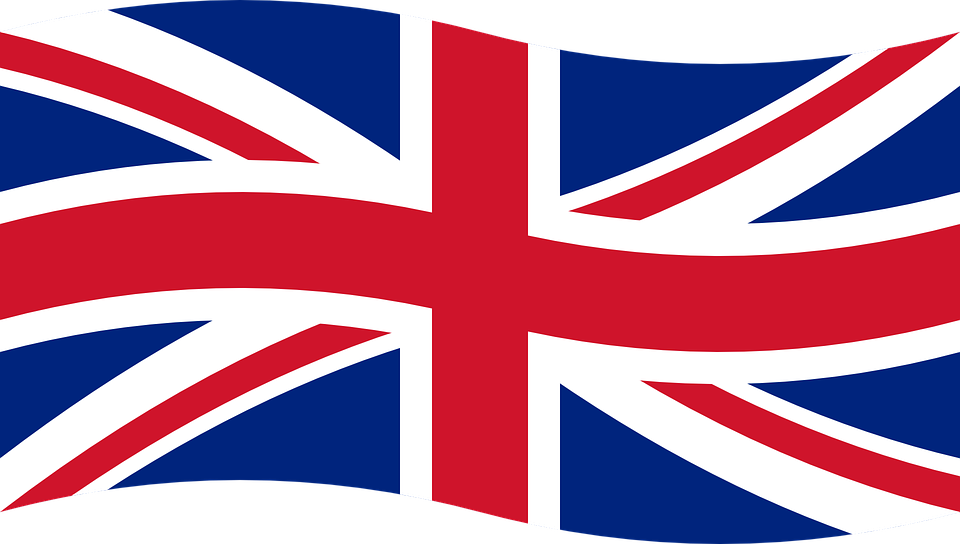 Que signifie le mot SHADOW en anglais ? …………………………………………………………………………………………...Cette vidéo est-elle réaliste ? Pourquoi ? ……………………………………………………………….…………………………………………………………………………………………………………………………………………………………………………………………..……………………………………………………………………………………………………………………………………………………..ManipulationsEntre une source de lumière de petites dimensions et un écran percé de 2 trous (T1 et T2), interposons une boule.X	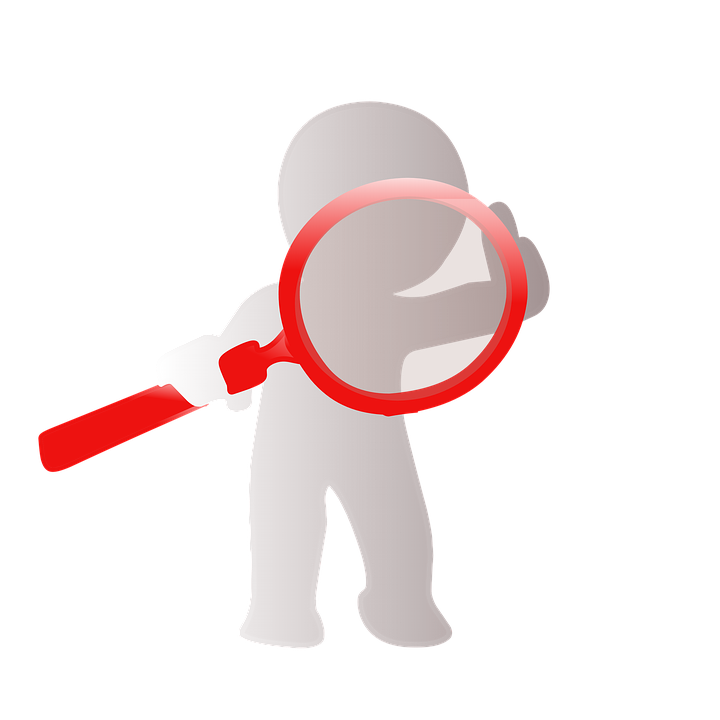 Observations et analyse1-  L’écran est-il éclairé en totalité ? ………………………………………………………………………………………………………...2-  Quelle partie de la balle n’est pas éclairée ? ……………………..………………………………………………………………………3-  Regarder au travers de chaque trou, par quel trou peut-on voir la source de lumière ? …………………………………………….4-  Placer une bille entre la boule et l’écran, où doit se trouver la bille pour qu’elle ne soit pas éclairée ? ………………………… …………………………………………………………………………………………………………………………………………………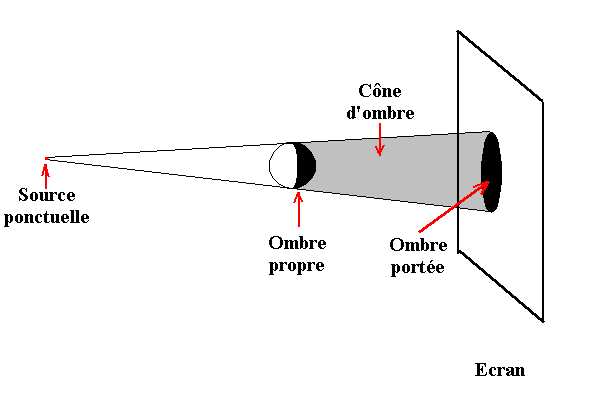 Schématisations et vocabulaireCompléter la construction géométrique permettant d’expliquer les phénomènes observés.Colorier en jaune les parties éclairées et en gris les zones non éclairées.Compléter ci-dessous le schéma de l’écran vu de face en coloriant en jaune les parties éclairées et en gris les zones non éclairées. Attention à bien respecter les longueurs.				Après avoir fait le bilan avec la classe, légende les 2 schémas avec les mots :Zone d’ombre – ombre portée – ombre propre – zone éclairéeUne ombre peut-elle être colorée ? Trouver un protocole expérimental, le réaliser et conclure................................................................................................................................................................................................................................................................................................................................................................................................................................................................................................................................................................Comment tracer un graphique ?                      			 Fiche outil n°1Tracer deux axes perpendiculaires (en regardant s’il y a des valeurs négatives)Indiquer sur chaque axe la grandeur représentée et son unité comme décrit dans les deux exemples ci-dessous : Tracer la température en fonction du temps : on mettra la température sur l’axe vertical et le temps sur l’axe horizontal.Tracer la hauteur de pluie en fonction des mois : on mettra la hauteur de pluie sur l’axe vertical et les mois sur l’axe Horizontal.Marquer l’origine O : cette origine doit être la même pour les 2 axes.Graduer les axes selon l’échelle que l’on vous a indiquée ou que vous avez choisie.Indiquer l’échelle choisie en haut à droite de votre graphique comme suit :            1°C		             10 mmExemples : a)  1 cm pour 1°C et 1 cm pour 1 min.		                              a)	                          b) b)  1 cm pour 10 mm de pluie et 2 cm pour 1 mois.		   	          1 min	                                1 moisPlacer les points expérimentaux à l’aide de croix comme celle-ci : + .Ne pas relier les points deux à deux à la règle mais à main levée en essayant de faire une courbe qui passe par un maximum de points. SAUF si les points paraissent alignésIndiquer le titre du graphique.Activité 1 : évaluation professeurChapitre n°3La lumière se propage à partir de la source lumineuse de façon rectiligne dans un milieu transparent et homogène.On représente le chemin suivi par la lumière à partir de sa source par une droite sur laquelle une flèche indique le sens de propagation : modèle du rayon lumineux.L’ombre est une absence de lumière. Elle ne peut apparaître que s’il y a une source de lumière.Quelle que soit la source de lumière, l’ombre est toujours noire.La partie de l’objet non éclairée est l’ombre propre de l’objet.Si un écran est placé derrière l’objet, on visualise l’ombre portée de cet objet sur cet écran.La zone non éclairée située entre l’objet et l’écran est appelée zone ou cône d’ombre.Connaissances et compétences associées (commentaires)Exemples de situations, d’activités et d’outils pour l’élèveHoraires prévusExploiter expérimentalement la propagation rectiligne de la lumière dans le vide et le modèle du rayon lumineux. Lumière : sources, propagationModèle du rayon lumineux.L’exploitation de la propagation rectiligne de la lumière dans le vide et le modèle du rayon lumineux peut conduire à travailler sur les ombres, la réflexion2 semaines Activité n°1 : Comment se propage donc la lumière ?Activité n°1 : Comment se propage donc la lumière ?Activité n°1 : Comment se propage donc la lumière ?Niveau5ème Compétences travaillées1S - Pratiquer des langages scientifiques : Comprendre les notations scientifiques – Faire un graphique3 - La formation de la personne et du citoyen : Utiliser, ranger correctement et calmement le matériel expérimental4 - Mener une démarche scientifique : Suivre un protocole expérimental – Interpréter des résultats de mesureAttendus de fin de cycleCaractériser différents types de signaux (lumineux ici)Connaissances et capacités Exploiter expérimentalement la propagation rectiligne de la lumière dans le videLumière : sources, propagationDescription de l’activité et travail réalisé par les élèves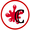 TÂCHE COMPLEXE (évaluée) Les élèves émettent, individuellement une hypothèse répondant à la problématique de l’activitéPar groupes de 4, ils suivent le protocole expérimental proposé : ils doivent placer différents caches (écrans percés de trous de 3 mm de diamètre) de manière à laisser passer la lumière jusqu’à un écran.L’enseignant circule afin d’aider les groupes en difficulté et d’évaluer les élèves dans les domaines 1S (première compétence) et 3.Une fois l’expérience terminée, l’enseignant étudie avec la classe la fiche outil n°1 : comment tracer un graphiqueChaque élève réalise son propre graphique (des élèves à l’aise peuvent aider les élèves en difficulté). A nouveau, l’enseignant circule dans la classe afin d’aider les élèves qui ont du mal.Enfin, par binômes, ils interprètent leurs résultats afin de conclure.Pré-requisSources de lumière, propagationDurée1h30Matériel Par groupe :Lanterne + générateurEcran blancMètre ruban3 caches percés (plaques de PVC de 10 cm x 8 cm percées chacune par un trou de 3 mm de diamètre environ à une hauteur, en partant du bas de 3,6 cm (pour le cache 1), 4,2 cm (cache 2) et 5,2 cm (cache 3))Liens photosExpériences : https://www.shutterstock.com/fr/image-photo/boy-doing-experiments-laboratory-explosion-science-314250680?src=UEteM3agzxt3J6y0i-H0Sg-1-75 Graphique : https://www.google.com/search?safe=strict&biw=1600&bih=782&tbs=sur%3Afc&tbm=isch&sa=1&ei=KPKPWvz8MOnagAaw97vABg&q=graphique&oq=graphique&gs_l=psy-ab.3..0j0i67k1l2j0l7.1993.3296.0.3482.9.7.0.2.2.0.115.674.2j5.7.0....0...1c.1.64.psy-ab..0.9.736....0.qnew7p0qyf0#imgrc=RFjFcZ6RF0MJ-M:&spf=1519383233105 Conclusion : https://www.shutterstock.com/fr/image-vector/businessman-writes-conclusion-report-concept-paperwork-536430817?src=wlsUEU7gVs5p7KMja-mH_Q-1-0 Activité n°2 : Mais comment se forme donc une ombre ? Activité n°2 : Mais comment se forme donc une ombre ? Activité n°2 : Mais comment se forme donc une ombre ? Niveau5ème Compétences travaillées1F - Pratiquer la langue française à l’écrit (1FE) : Répondre par des phrases complètes et bien orthographiées1S - Pratiquer des langages scientifiques : Utiliser un vocabulaire scientifique adapté2 - Rechercher et traiter l’information (2I) : Trouver les informations utiles dans un documentAttendus de fin de cycleCaractériser différents types de signaux (lumineux ici)Connaissances et capacités Exploiter expérimentalement la propagation rectiligne de la lumière dans le vide et le modèle du rayon lumineux. Lumière : sources, propagationModèle du rayon lumineux.Description de l’activité et travail réalisé par les élèvesLes élèves visualisent une petite animation nommée « shadow » http://physikos.free.fr/file/5eme-optique-chapitre2-propagation-de-lumiere-et-ombre/shadow1_002.swfUn peu d’anglais pour commencer avec la traduction du titre du film ! Puis le professeur les interroge sur la véracité de cette animation.Par groupe de 2, les élèves manipulent afin d’obtenir l’ombre d’une balle de polystyrène à l’aide d’une source ponctuelle (lanterne + cache percé d’un trou de 1 cm de diamètre)Ils observent alors ce qu’ils voient à travers l’écran percé de 2 trous (un trou dans la zone d’ombre et un trou dans la zone éclairée)S’en suit la construction géométrique permettant de modéliser la formation de l’ombre. Les élèves volontaires viennent compléter le schéma au tableau (vidéoprojecteur interactif très utile pour ce schéma !!). Puis la schématisation de ce qui est observé sur l’écran (en respectant les dimensions du schéma)L’enseignant introduit alors les mots de vocabulaires : zone éclairée, zone d’ombre, ombre propre, ombre portée. A nouveau les élèves viennent au tableau afin de légender le schéma.Pour finir, l’enseignant leur pose une question « ouverte » : une ombre peut-elle être colorée ? Ils élaborent un protocole expérimental puis le réalisent par groupes de 2.Pré-requisLa lumière se propage en ligne droite.Durée45 minMatériel Par groupe :Lanterne + générateur + cache avec un trou de 1 cm de diamètre afin de rendre la source « ponctuelle »Ecran blancBalle en polystyrèneFiltres colorésVidéoprojetcteur interactif pour la classeLiens photosVidéo : https://pixabay.com/fr/vid%C3%A9o-jouer-multim%C3%A9dia-youtube-481821/ Drapeau anglais : https://pixabay.com/fr/angleterre-drapeau-anglais-152143/ Bonhomme et loupe : https://pixabay.com/fr/humaine-comparer-loupe-l-homme-2412988/ Conclusion : https://www.shutterstock.com/fr/image-vector/businessman-writes-conclusion-report-concept-paperwork-536430817?src=wlsUEU7gVs5p7KMja-mH_Q-1-0Cache C1Cache C2Cache C3ÉcranHauteur H (cm)H1 = ......................H2 = ......................H3 = ......................H4 = ......................Distance D (cm)D1 = ......................D2 = ......................D3 = ......................D4 = ......................DomaineTu as réussi à …TBSFIGlobalNoteNote1SComprendre les notations utilisées (H, D) et compléter le tableau……. /2……/151SFaire le graphiqueFaire le graphiqueFaire le graphiqueFaire le graphiqueFaire le graphique……/151SAxes bien gradués……. /1……/151SNoms des grandeurs et unités indiqués……. /1……/151S0 bien placé….. /0,5……/151SPoints bien placés et reliés…... /2,5……/151SPoints sous forme de +….. /0,5……/151SEchelle et titre indiqués….. /1,5……/151SSoin……. /1……/153Ranger, utiliser correctement le matériel expérimental ……. /1……/153Travailler dans le calme……. /1……/154Suivre un protocole expérimental ……. /1……/154Interpréter des résultats de mesure……. /2Connaissances : Je connais … Où dans le chapitre ?AutoévaluationLa lumière se propage de façon rectiligneLe trajet rectiligne de la lumière est modélisé par un rayon lumineuxUne source lumineuse ponctuelle et un objet opaque déterminent deux zones : une zone éclairée de laquelle l’observateur voit la source ; une zone d’ombre de laquelle il ne voit pas la sourceLes termes « ombre propre » et « ombre portée »Capacités : Je suis capable de ….Capacités : Je suis capable de ….Capacités : Je suis capable de ….Faire un graphiqueFaire un schéma normalisé d’optique en respectant les conventionsSavoir placer les légendes : source, zone éclairée, zone d’ombre, ombre propre et ombre portée sur un schéma. 